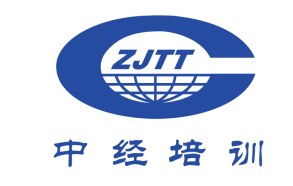 北京中经科环技术培训有限公司关于举办“企业流程管理”暨内审流程优化培训的邀请函尊敬的获证客户：您好！首先向您致以诚挚的问候，愿您平安、健康！为帮助企业更好地优化管理流程，改变企业职能管理机构重叠、中间层次多、流程不闭环等问题，消除管理空白地带，使每个流程可从头至尾由职能部门管理，做到机构设置不重叠、业务不重复，达到缩短流程周期、节约运作资本的作用，同时明确内部审核实施流程和要求，制定合理完善的内部审核，推动企业体系管理改进工作。我公司研究决定，于2022年2月28日-3月1日，在线上举办企业流程管理”暨内审流程优化培训班，助力获证客户提高工作质量和工作效率，降低成本，提高企业各级人员的管理水平和技术能力，从而实现企业质量管理工作的整体提升。具体事宜通知如下：一、培训目的课程通过案例分析、现场互动方式使学员全面理解和掌握企业流程管理的基本要求和实施要点，明确企业运营实施流程和要求，将流程管理与日常管理工作有机结合，同时促进企业的质量管理体系更加有效地运行。二、培训对象本次培训课程适用于各行各业企业的管理体系负责人、内审人员、品质负责人等负责管理体系和组织内部体系审核的相关人员。三、培训内容1、企业流程概念和作用、内部审核的审核目的；2、企业流程管理的要求和要点、理解和掌握内审的实施流程和要求；3、结合案例进行练习及讲解；4、了解企业流程管理具体实施的关键点和难点、优化管理流程的总体思路和方法；5、通过问题讨论、答疑，解决日常企业流程管理和内审中工作的问题。四、培训师资国家注册管理体系高级审核员，培训高级讲师。五、课程收益1、理顺和优化业务流程，消除机构重叠，打破部门、岗位之间壁垒、解决人浮于事、扯皮推诿、职责不清、执行不力的顽疾；2、提高企业工作质量、工作效率，降低成本、劳动强度，降低能耗和污染；3、突出顾客导向，以客户为中心，以效益为目标的理念，使企业成本、质量、服务和反应速度等关键指标获得极大的改善；4、通过流程化管理提高资源合理配置程度；5、理解和掌握内审的实施流程和要求，使学员真正胜任内审员的工作；6、考试合格后颁发内审员证书。 六、考核发证考核合格后，发相应管理体系《内审员资格证书》。七、培训时间2022年2月28日-3月1日，为期2天。八、培训地点通过腾讯会议软件进行线上直播 。九、培训人数约50人（参训人数有限，请有意向参加培训的人员及单位欲报从速，满额为止）十、培训费用1500 元/人（含培训费、考试费、证书费）付款方式：采用银行转账汇款（公对公汇款）户  名：北京中经科环技术培训有限公司开户行：招商银行甘家口支行账 号：860 983 407 610 001十一、报名方式联系人员：万川老师，15910509686 (微信号15910509686)，邮箱： 3055219088@qq.com许香凝老师，13381062207(微信号x13381062207)，邮箱：1811993406@qq.com十二、其他事项1、请参加培训的学员填写好《报名回执表》，并于2022年2月25日前电话或发电子邮件联系我司工作人员，便于做好教学准备。报名截止时间：2022年2月25日。2、参训人员请提前准备会议所需软件及操作方法，如有特殊情况，请提前与培训联系人沟通。附件：《报名回执表》北京中经科环技术培训有限公司                                              2022年1月12日附件：                        报  名  表登记表                                                                                           编号：单位名称单位名称通信地址通信地址邮政编码邮政编码电子邮件、微信电子邮件、微信姓  名姓  名性别部  门部  门职  务职  务手   机身份证号码对本次培训内容的要求及建议：对本次培训内容的要求及建议：对本次培训内容的要求及建议：对本次培训内容的要求及建议：对本次培训内容的要求及建议：对本次培训内容的要求及建议：对本次培训内容的要求及建议：对本次培训内容的要求及建议：对本次培训内容的要求及建议：发票信息请认真填写单位名称单位名称单位名称发票信息请认真填写税    号税    号税    号发票信息请认真填写单位地址单位地址单位地址发票信息请认真填写单位电话单位电话单位电话发票信息请认真填写开户银行开户银行开户银行发票信息请认真填写银行账号银行账号银行账号发票信息请认真填写所需发票所需发票所需发票□ 增值税专用发票       □ 增值税普通发票□ 增值税专用发票       □ 增值税普通发票□ 增值税专用发票       □ 增值税普通发票□ 增值税专用发票       □ 增值税普通发票□ 增值税专用发票       □ 增值税普通发票QMS □  EMS □  OHS □   Q+50430 □  其他 □QMS □  EMS □  OHS □   Q+50430 □  其他 □QMS □  EMS □  OHS □   Q+50430 □  其他 □QMS □  EMS □  OHS □   Q+50430 □  其他 □QMS □  EMS □  OHS □   Q+50430 □  其他 □QMS □  EMS □  OHS □   Q+50430 □  其他 □QMS □  EMS □  OHS □   Q+50430 □  其他 □QMS □  EMS □  OHS □   Q+50430 □  其他 □QMS □  EMS □  OHS □   Q+50430 □  其他 □QMS □  EMS □  OHS □   Q+50430 □  其他 □QMS □  EMS □  OHS □   Q+50430 □  其他 □QMS □  EMS □  OHS □   Q+50430 □  其他 □QMS □  EMS □  OHS □   Q+50430 □  其他 □培训机构培训机构授课老师班主任培训时间培训时间出勤时间出勤人数序号单位名称单位名称姓名性别部门身份证号手机签名食住照片教材备注1234